Publicado en Madrid el 16/01/2018 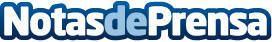 CeX premia la labor de su equipo con un viaje a CES Las Vegas 2018En representación del mercado español estuvieron varios trabajadores de la CeX Corporación, y dos franquiciados como máximos responsables de las tiendas franquiciadas de Castellón, Murcia y Córdoba
Datos de contacto:Sara RodríguezALLEGRA COMUNICACION911 338 891Nota de prensa publicada en: https://www.notasdeprensa.es/cex-premia-la-labor-de-su-equipo-con-un-viaje_1 Categorias: Franquicias Telecomunicaciones Juegos Emprendedores E-Commerce http://www.notasdeprensa.es